Queens Drive - plan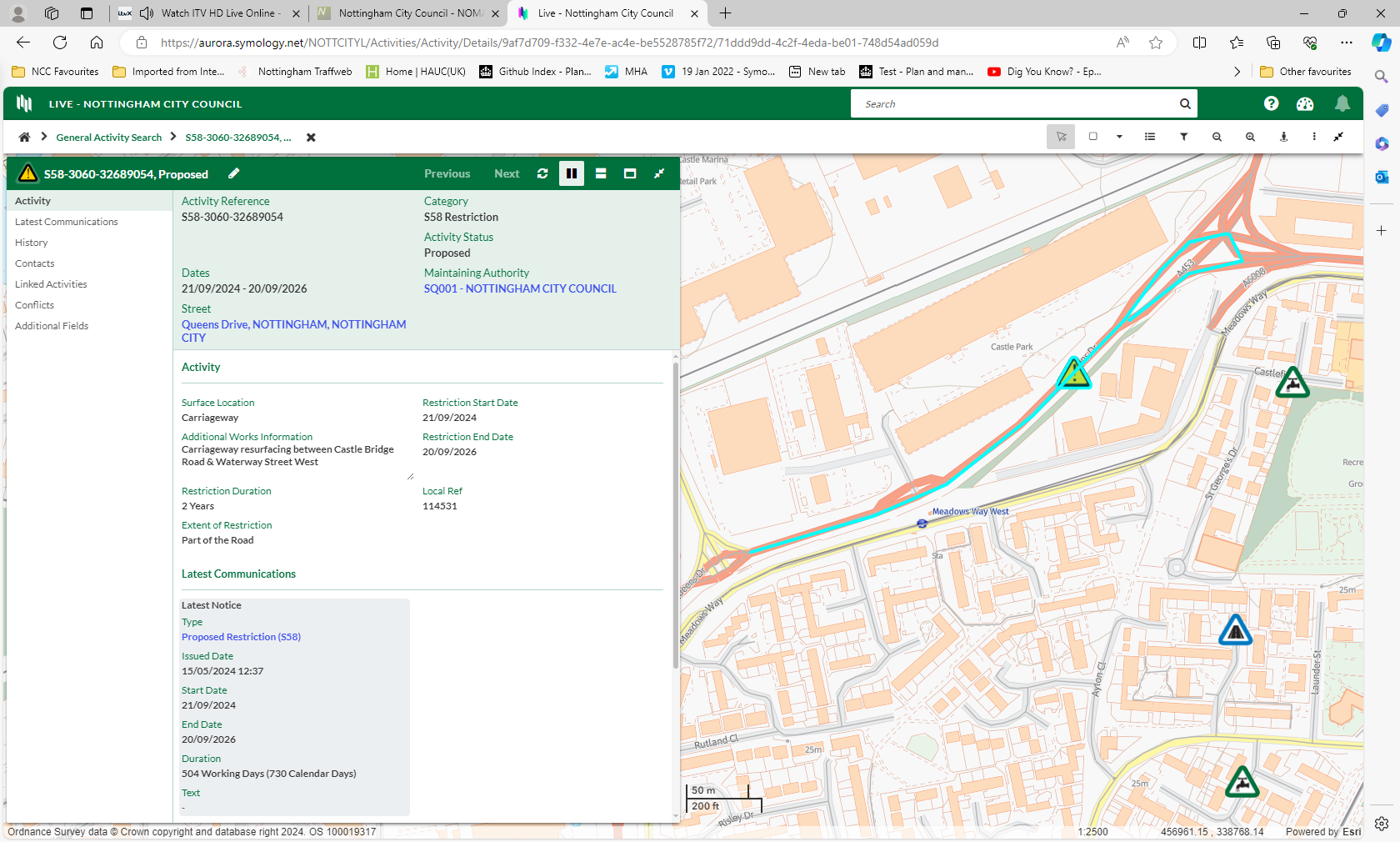 